Harleston Magpies Mini Tournament2nd November 2014U10 GirlsAmy BeadmanEllie WagstaffEvie MarleeKaitlin WolmaransMia BaileyMima Watson (captain)Nola Mitchell (GK)Olivia TighePiper HempsallManager: David PentinA new team of Under 10's Girls consisting of some new girls who were in the under 8's last season coming up to the under 10's this season, and what a promising team they are, coming 3rd in their first tournament!Game 1 V Watton (w 5-0)Game 2 V Magpies B's (D 0-0)Game 3 V Norwich city B's (W 2-1)Game 4 V Norwich city A's (L 2-0)Game 5 V Pelicans (W 4-0)Game 6 V Magpies A's (L 1-0)A big thank you to David Pentin our manager and Bridget Le Good for coaching us so positively.U12 Girls AAnnabelle HodgsonCharlotte KnightFrancesca SabbertonHarriet MarleeLucy Buxton (captain)Nicky DawsonSofia GrovesStella Windsor WaiteTilly Connors Beckett (GK)Manager: Rob Coyle/Rob WagstaffDragon’s Girls U12 A Team came 6th in the Magpies tournament on Sunday. The results were:won 5 - 0 (Harriet x 2, Charlotte, Lucy, Sofia) v Dragons Blost  1 - 3 (Lucy) v Magpies Adrew 0 - 0 v City Blost 1- 0 v Derehamlost 0 - 3 v City Adrew 1 - 1 (Annabelle)  v Pelicanswon 1 - 0 (Nicky) v Wattondrew 0 - 0 v Magpies BMatch 1 v Dragons BWe played a very good first match, passing the ball well to each other. Sofia groves sored a very good goal by deflecting the ball into the back of the goal. The score was 5-0Goal scorers were Sofia Groves, Harriet Marlee, Charlotte Knight, and Lucy Buxton.  Match 2 v Magpies AThis was a very tough match, but Francesca Sabberton and Stella W W did very well in defense continually clearing the ball out of the D. Unfortunately the end score was 1-3 Match 3 v Norwich City BThis was a very close match as the ball was mainly up our defending end so all the defenders worked very hard to stop the ball going into the goal Charlotte Knight and Tilly Connors-Beckett (the goalie) did some amazing saves which kept the score at 0-0Match 4 v DerehamThe ball went up and down the pitch Harriet Marlee was great at trying to push the ball up the pitch with some brilliant dribbling but Dereham kept coming back and unluckily for us they managed to score a goal. The score was 0-1Match 5 v Norwich City AWe played against a very strong side with awesome defending but probably not enough attacking as they had some nippy runners who squeezed through our defense leaving the end score at 0-3Match 6 v PelicansWe worked hard at pushing the ball up and then Annabelle Hodgson took the ball up into the D and scored. Pelicans had loads of short corners but thanks to the great defense only one was converted. The score was 1-1 Match 7 v WattonThe scores were level until Nicky Dawson tapped the ball right into the corner of the goal! That was the only goal in the match so the score was 1-0Match 8 v Magpies BLast match we were all fighting to keep the ball out of our D. Magpie had some great attempts at goal but thanks to Tilly Connors-Beckett’s great save none were converted! Harriet Marlee had a near shot at goal which kept everyone’s morale up.By Lucy BuxtonU12 Girls BBeatrice HarrisonCharlotte CakebreadEmily HooperJemima EasterOrla HardimanPoppy Heeds (GK)Sasha Armstrong (captain)Yllandah BrownManager: Rob Coyle/Rob WagstaffA new look B team travelled to Harleston with many of the players getting their first taste of tournament hockey. Although it was a tough day with a draw against Watton and an unlucky defeat to Dereham the highlights, a huge number of positives were to be seen throughout the tournament.Poppy was superb in the early matches, making save after save, including a superb triple save against Magpies. Yllandah (what a goal line clearance!!) and Charlotte both looked increasingly confident in defence and improved their positioning. Sasha and Beatrice worked tirelessly and tracked back well to aid in defence, making important tackles.Emily and Orla were superb on the wings and increased in confidence with every game, finding space and taking on players.Although we faced some very strong teams (and miserable weather), all of the players should be delighted with the experience gained and the leaps of improvement they have made.U10 BoysFinn BlazerHarvey NkrumahJake Reynolds (captain)Monty PatelRaphie Connors BeckettSam ReynoldsTheo Korn (GK)Tom JacksonWill PanterManager: Rob Panterv Pelicans drew 0-0v Magpies drew 0-0v Dereham lost 0-1v Watton won 2-0v Norwich City lost 1-0Who scored for Dragons? Tom and Jake scored against WattonPlayer of the match and why: no vote taken, however the team should be presented with the player of the match, as there was so much great hockey being played. Fearless and fun was the spirit of the games.4 Memorable moments:1.	In the match against the Magpies, the ball stayed in favour of Dragons, with many attempts at getting a goal and taking considerable short corners. Sam was able to set up the short corner really well, with Jake and Harvey doing their best to deliver, yet unfortunately the defence was strong.2.	 In the Watton game, the ball was passed skilfully and quickly amongst the team, with a great team spirit, the ball was passed to Tom and in it went. With 1:0 up, Ravi and Monti delivered great balls, full of strength and skill across the pitch to set up the second ball for Jake. 3.	Saving the best till last was the match against City and none of the team were going to let City have an easy walk. With a very equal possession of the ball, City managed to score a goal, yet the defenders were not going to give up and set up many great balls, for the mid fielders to get into their space and take the ball up for great attempts at scoring.4.	The highlight must have been the team spirit and how the buys gelled together to deliver a great performance. Some great hockey played.U12 Boys AAngus BlazerEdward TaylorEzra Kahn (GK)Isaac Diver HallJoe BeadmanTom Bailey (captain)William BowmanArjunaManager: Amelia DawsonOur outing to the Magpies tournament could have ended with a much healthier overall result with nearly all games only being decided by a single goal difference but it was a frustrating day with too many chances not converted.The boys played 8 x 10 minute games.We Won 2 drew 2 and lost 3.Our 1st game was lost to the Dragons ‘B’ team narrowly 2-1! We played all game without a goalkeeper and had most of the possession but were caught out late on in the game with a misunderstanding at the back.We won our next 2 games against Norwich B and Dereham B by 2-0 and 1-0 respectively with the large proportion of the play camped in our oppositions half. Goals from Tom Bailey (2) and Isaac Diver Hall (1)Our 4th was a 0-0 draw however there were 2 great chances - the first a great shot saved by the Dereham A goalkeeper from Isaac Diver Hall and the second a piercing cross almost edged home by Edward Taylor.Our 5th a 1-0 defeat against a strong Norwich A side in which we were unlucky to come away with at least a draw.Our largest defeat came in the 6th game a 2-0 loss against Pelicans. By far our strongest opponents on the day with some very fast breaks made and skilful play. Ezra Khan having to make some strong saves to keep the score at 2-0.Our 7th was a disappointing 0-0 draw against Magpies B’s. Having almost all of the possession and a few chances at goal, none of which we managed to convert.Our final match ended in a 1-0 loss to Magpie A’s.In summary the boys didn’t always gel well together and on occasions struggled to find form. It was our first tournament outing this season and lots of changes were made in positions to try to find the winning combination. The boys did improve as the tournament progressed but on this occasion it just wasn’t our day. My man of the tournament was Arjuna who was consistently tenacious in defence throughout the day. Well done.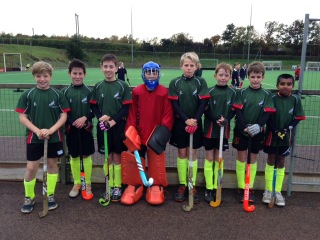 U12 Boys BAdam JonesAlex Wolfe (GK)Alexander BrooksBobby SheppardCasper Lind (captain)Charlie CookHarry NunnSam JacksonTommy ChambersManager: Owain Diver Hallv Dragons A won 2-1v Dereham B won 3-0v Magpies B drew 0-0v Norwich City A lost 2-0v Magpies A lost 2-0v Pelicans lost 4-0v Norwich City B 0-0v Dereham A lost 2-0A new season and the opening tournament at a wet Harleston Magpies.Match 1Dragons B opened the tournament against Dragons A and taking advantage of their missing goalkeeper took a two goal lead through Casper and Tommy. Dragons A continued to press and finally got one back but the B’s held on for victory.Match 2Taking huge encouragement from the opening game Dragons B raced into the lead against Dereham B with a goal from Casper and never looked back. Good passing and movement from the whole team lead to two further goals from Casper and Harry to complete a comfortable 3-0 victory.Match 3The next match against Magpies B was a much tighter encounter. An end to end match with great defending from Adam and Alex ended in stalemate with honours even. Matches 4, 5 and 6The next 3 matches came thick and fast against the top teams. Against both Norwich City A and Magpies A the B’s pressed forward showing good movement but could not find a score. The defense held out doggedly but on both occasions conceded two goals to lose the games.With tired legs showing the B’s suffered their heaviest defeat against eventual tournament winners Pelicans. It could have been worse if not for some heroic goalkeeping from Alex.Match 7After a well-deserved break the B’s played an exciting end to end match with Norwich City B. With both defences holding firm the game ended in a draw.Match 8A fiercely contested match with Dereham A closed the tournament with both teams looking to end on a winning note. Again the B’s showed good passing and movement but could not find the goal they deserved and Dereham nicked a 2-0 victory.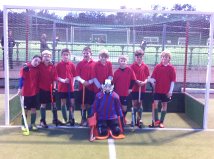 